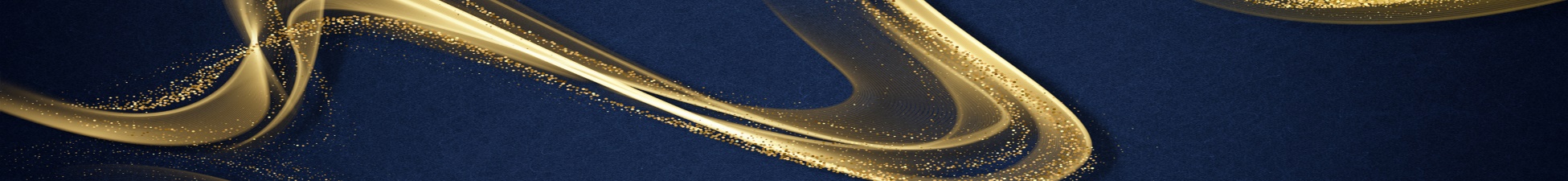 
CATEGORIES INCLUDED FOR THIS FORMAWARD OBJECTIVES

To recognize excellence in a promotional video used by a home builder, developer, or renovator. The video may be for a specific project, or for corporate.PROJECT FOR THIS ENTRYCategory: Project Name:Location of Project (i.e. city/town):SUPPORTING DOCUMENTS NEEDED FOR ONLINE ENTRYCOMPANY INFORMATION (for builder, renovator, or developer)
Local HBA:Company Name:CHBA National Membership ID (This is the identifying number for the CHBA Membership Database that ensure we can quickly approve membership eligibility. It's a six-digit number (e.g. 123000). If you don’t already know it, you can look it up at www.chba.ca/housingawards):City:Province:Twitter Handle (optional):Facebook Page (optional):Instagram Account (optional):Website (optional):Company Contact Information (if different than user)First Name:Last Name:Email:Phone:PROJECT PARTNERS 
If this project was built in partnership with another CHBA builder/developer member of the same local HBA, fill in their information below. This could include modular/site-builder partnerships. Partner’s Local HBA:Company Name:City:							Province:	   Twitter Handle (optional):Facebook Page (optional):Instagram Account (optional):Website (optional):Company Contact Information (if different than user)First Name:Last Name:Email:Phone:PROJECT CONTRIBUTORS 
If you wish to credit another CHBA Member Company that worked on the project (e.g. architect, designer, interior decorator, etc.), please enter their information below. They do not need to be members of the same local HBA as the builder/developer/project. Note: our online submission process allows you to credit more than one company, if applicable. Contributor’s Local HBA:Type of Contributor: select one of: architect, designer, interior decorator, marketing company (for marketing entries only), other (specify)Twitter Handle (optional):Facebook Page (optional):Instagram Account (optional):Website (optional):Company Contact Information (if different than user)First Name:Last Name:Email:Phone:ELIGIBILITY REQUIREMENTSName and company of photographer: Name and company of architect: Name and company of designer: PART 1 For the initial round of review, judges will only read Part 1, so make sure you put your most important points here. Link to VideoProvide a direct link to the video. This may be a YouTube, Vimeo, or other link that sends judges directly to the video.20 word maximum.Target Audience

Who are you trying to appeal to? Briefly describe the target audience for this project (e.g. age, interests, priorities, etc.).20 word maximumPurchasing Power of Target Market (in dollars)

Indicate how much it will cost buyers to purchase the home (if a range, please provide). If this is a rental project, indicate the rental cost per month.
Project SummaryWhat makes your video stand out from others? Touch on the following in relation to your target market:Describe the concept and messaging.Discuss elements of creativity and innovation.What was your strategic approach to the video’s distribution? What was your budget and how did you optimize it? Was your campaign successful?150 word maximum.Project website, if available (optional):PART TWO – DETAILED ASPECTS
a. Clarity of Concept and Use of Creativity (40 points)Describe the concept, the essential messaging, and how it was intended to appeal to and engage the target audience. Discuss the elements of creativity and innovation. 100 word maximum.b. Strategic Approach and Distribution (35 points)Describe how the video was developed and distributed (creation, timing, channels, etc.). What was your marketing budget and how did you take the most advantage of it? 100 word maximum.c. Overall Success (25 points) Describe the video’s success. How did it met the goals established in relation to your target market (i.e. what success indicators did you measure and what were the results)? 75 word maximum.